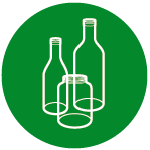 GlasförpackningarFlaskor och burkar, vin- och spritflaskor från Systembolaget. Färgat och ofärgat glas sorteras var för sig.Tips: Skruvkorkar av metall ska inte sitta kvar på flaskorna, men ringen som är kvar efter korken kan dock sitta kvar. Flaskhalsarna avskiljs, och metallringarna återvinns separat.GlasförpackningarFlaskor och burkar, vin- och spritflaskor från Systembolaget. Färgat och ofärgat glas sorteras var för sig.Tips: Skruvkorkar av metall ska inte sitta kvar på flaskorna, men ringen som är kvar efter korken kan dock sitta kvar. Flaskhalsarna avskiljs, och metallringarna återvinns separat.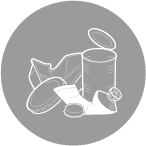 MetallförpackningarKonservburkar, sprayburkar, tuber, kapsyler, lock, värmeljushållare, aluminiumfolie och formar, penseltorra (dvs. torra och urskrapade) målarburkar.r.Tips: Metalltuber som innehåller mat, till exempel kaviar, kan du förstås inte diska ur. Kläm ut så mycket du kan, låt korken sitta på så det inte börjar lukta illa och lämna tuben i metallbehållaren. Plastkorken förbränns och ger energi när metallen smälts ner.MetallförpackningarKonservburkar, sprayburkar, tuber, kapsyler, lock, värmeljushållare, aluminiumfolie och formar, penseltorra (dvs. torra och urskrapade) målarburkar.r.Tips: Metalltuber som innehåller mat, till exempel kaviar, kan du förstås inte diska ur. Kläm ut så mycket du kan, låt korken sitta på så det inte börjar lukta illa och lämna tuben i metallbehållaren. Plastkorken förbränns och ger energi när metallen smälts ner.Sortera inte som metallförpackningBurkar med färgrester, lim, lösningsmedel      •Lämnas som farligt avfallMetalliknande påsar som innehåller mer mjukplast eller papper  •Sorteras efter det viktmässigt dominerande materialetMetallskrot, VVS-detaljer, stekpannor och andra produkter som inte är förpackningar. •Lämnas som grovsoporElektronik och el-artiklar•Samlas in tillsammans under producentansvaret för elektronikDryckesburkar av aluminium•Lämnas mot pant i butikerSortera inte som metallförpackningBurkar med färgrester, lim, lösningsmedel      •Lämnas som farligt avfallMetalliknande påsar som innehåller mer mjukplast eller papper  •Sorteras efter det viktmässigt dominerande materialetMetallskrot, VVS-detaljer, stekpannor och andra produkter som inte är förpackningar. •Lämnas som grovsoporElektronik och el-artiklar•Samlas in tillsammans under producentansvaret för elektronikDryckesburkar av aluminium•Lämnas mot pant i butikerFarligt avfall	 (exempel på)Farligt avfall	 (exempel på)Farligt avfall	 (exempel på)Lim- och färgresterPenseltvättSpillolja, oljefilterHårspray, nagellackRengöringsmedel, polishTonerkassetterBatterierLim- och färgresterPenseltvättSpillolja, oljefilterHårspray, nagellackRengöringsmedel, polishTonerkassetterBatterierRostskyddsfärg, impregneringSpackel, fogmassaSpolarvätska, glykolLösningsmedelBekämpningsmedel(även den tomma förpackningenKvicksilvertermometrar